Российская Федерация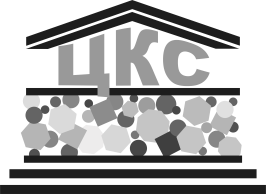 Муниципальное бюджетное учреждение культуры«Централизованная клубная система»Омутнинского района Кировской области______________________________________________________________________________________________________________________________________________________________________________________________________________________ № 									                       	     «03» сентября 2021 года3 сентября – День солидарности в борьбе с терроризмом3 сентября – памятная дата в российском календаре. В этот день Россия вспоминает жертв террористической атаки на Беслан и склоняет головы в память о всех жертвах террористической агрессии, с которой когда-либо сталкивался наш многонациональный народ.3 сентября – День солидарности в борьбе с терроризмом. Официально он появился в календаре памятных и скорбных дат на основании федерального закона от 21 июля 2005 года.Культурно-досуговые учреждения Омутнинского района присоединились к мероприятиям, посвященным этой дате, проходящим по всей стране. Специалисты Дворца культуры «Металлург» провели час памяти «Трагедия Беслана» для студентов Омутнинского политехнического техникума. Рассказ ведущих и жуткие кадры тех событий не оставили равнодушными никого из ребят.В Белорецком Доме культуры состоялись информационные часы для школьников и молодежи. Участники обсудили важные вопросы, связанные с терроризмом: «Что такое гражданская бдительность?», «Как не стать жертвой теракта?», «Какие действия необходимо применить при обнаружении подозрительных предметов?» В Белореченском клубе был оформлен информационный стенд, проведен тематический час и акция. Закончились мероприятия минутой молчания.О профилактике терроризма и Бесланской трагедии говорили и в Вятском Доме культуры.Специалисты Залазнинского Дома культуры организовали информационную акцию с раздачей листовок, чтобы напомнить односельчанам о памятной дате. Для школьников состоялся познавательный урок. В Леснополянском Доме культуры состоялась акция «Дерево мира», Каждый участник акции смог высказать свое мнение о том, почему он за мир и против террора, тем самым поддерживая и выражая солидарность с пострадавшими от терактов, написав свои мысли на бумажной детской ладошке и прикрепив ее к символическому «дереву». Информационный час о жертвах трагедии в Беслане состоялся в Песковском Доме культуры. В Песчанском Доме культуры в рамках акции «Стена памяти» участники зажгли свечи, чтобы почтить память погибших от террористических актов. Вечер-реквием «Памяти жертв Беслана» состоялся в Чернохолуницком Доме культуры.	Специалисты Шахровского клуба организовали акцию с раздачей листовок. Дарья Хмелькова,Методист по инновационным технологиям ДК «Металлург»,2-12-19